Средство  массовой  информации для  опубликования   муниципальных  правовых  актови  иной  информационной информацииСпециальный   выпуск  №  146«27» декабря  2021 годаУчреждено12.11.2007  года12.11.2021г. № 39РОССИЙСКАЯ ФЕДЕРАЦИЯИРКУТСКАЯ ОБЛАСТЬМУНИЦИПАЛЬНОЕ ОБРАЗОВАНИЕ«КУЙТУНСКИЙ РАЙОН»КАРЫМСКОЕ МУНИЦИПАЛЬНЕ ОБРАЗОВАНИЕАДМИНИСТРАЦИЯПОСТАНОВЛЕНИ«ОБ ОДОБРЕНИИ ПРОГНОЗА СОЦИАЛЬНО-ЭКОНОМИЧЕСКОГОРАЗВИТИЯ КАРЫМСКОГО МУНИЦИПАЛЬНОГО ОБРАЗОВАНИЯ НА 2022-2024 ГОДА»Руководствуясь Федеральным законом от 06.10.2003 года № 131-ФЗ "Об общих принципах организации местного самоуправления в Российской Федерации", п. 3 ст. 173 Бюджетным кодексом Российской Федерации, ст.ст. 37, 46, Устава Карымского муниципального образования, администрация Карымского муниципального образования ПОСТАНОВЛЯЕТ1.Одобрить прилагаемый Прогноз социально-экономического развития Карымского муниципального образования на 2022-2024года с пояснительной запиской.2.Руководствоваться показателями Прогноза социально-экономического развития Карымского муниципального образования на 2022 - 2024 года:2.1.Структурным подразделениям администрации Карымского муниципального образования при исполнении возложенных на них полномочий, разработке муниципальных целевых программ.2.2.Руководителям муниципальных казённых учреждений при разработке планов финансово-хозяйственной деятельности, планов производственного и социального развития.3.специалисту по бюджету предоставить в администрации муниципального образования одобренный Прогноз социально-экономического развития муниципального образования на 2022-2024 года для разработки проекта бюджета администрации муниципального образования на 2022г..4.Опубликовать настоящее постановление в муниципальном вестнике.Глава Карымского муниципального образованияО.И.Тихонова12.11.2021г. № 40РОССИЙСКАЯ ФЕДЕРАЦИЯИРКУТСКАЯ ОБЛАСТЬМУНИЦИПАЛЬНОЕ ОБРАЗОВАНИЕ«КУЙТУНСКИЙ РАЙОН»КАРЫМСКОЕ МУНИЦИПАЛЬНЕ ОБРАЗОВАНИЕАДМИНИСТРАЦИЯПОСТАНОВЛЕНИ«О ВНЕСЕНИИ ПРОЕКТА БЮДЖЕТА НА 2022 ГОД И ПЛАНОВЫЙ ПЕРИОД 2023-2024ГГ.В ДУМУ КАРЫМСКОГО СЕЛЬСКОГО ПОСЕЛЕНИЯ»Руководствуясь Бюджетным кодексом Российской Федерации, Положением о бюджетном процессе в Карымском муниципальном образовании, в соответствии с Уставом Карымского муниципального образованияПОСТАНОВЛЯЮ:1.Внести проект бюджета на рассмотрение Думы Карымского муниципального образования проект бюджета на 2022 год и плановый период 2023-2024год Карымского муниципального образования с необходимыми материалами и документами 1)Основные направления бюджетной политики Карымского МО на 2022 год и плановый период 2023-2024 годов.2)Основные направления налоговой политики Карымского МО на 2022 год и плановый период 2023-2024 годов.3)Прогноз социально-экономического развития Карымского муниципального образования на 2022-2024 гг.4)Прогноз основных характеристик (общий объем доходов, общий объем расходов, дефицит бюджета) на 2022 год и плановый период 2023-2024 год5)Пояснительная записка к проекту бюджета Карымского муниципального образования 2022 год и плановый период 2023-2024 год6)Верхний предел муниципального долга.7)Оценка ожидаемого исполнения бюджета на текущий финансовый год.2.Одобрить прогноз социально-экономического развития Карымского муниципального образования на 2022-2024 годы (приложение 1).3.Опубликовать проект бюджета Карымского муниципального образования на 2022 год и плановый период 2023-2024 год в Муниципальном вестнике Карымского поселения и на официальном сайте администрации Карымского муниципального образования.4.Назначить публичные слушания проекта бюджета Карымского муниципального образования на 28 декабря 2021 г.Глава Карымского муниципального образованияО.И.Тихонова22.11.2021г. №41РОССИЙСКАЯ ФЕДЕРАЦИЯИРКУТСКАЯ ОБЛАСТЬМУНИЦИПАЛЬНОЕ ОБРАЗОВАНИЕ«КУЙТУНСКИЙ РАЙОН»КАРЫМСКОЕ МУНИЦИПАЛЬНЕ ОБРАЗОВАНИЕАДМИНИСТРАЦИЯПОСТАНОВЛЕНИ«ОБ ИНВЕНТАРИЗАЦИИ ГОСУДАРСТВЕННОГО АДРЕСНОГО РЕЕСТРА»В целях упорядочения адресного реестра Карымского муниципального образования, в соответствии с Федеральным Законом от 06.10.2003г. № 131-ФЗ «Об общих принципах организации местного самоуправления в Российской Федерации», Постановлением Правительства РФ от22.05.2015 № 492 «О составе сведений об адресах, размещаемых в государственном адресном реестре, разделом IV Правил межведомственного информационного взаимодействия при ведении государственного адресного реестра, утверждённых Постановлением Правительства РФ ,постановлением Правительства РФ от 19 ноября 2014 года №1221 «Об утверждении Правил присвоения, изменения и аннулирования адресов», руководствуясь статьями 23,46 Устава Карымского муниципального образования,  администрация Карымского муниципального образованияПОСТАНОВЛЕНИЕ:В рамках проведения инвентаризации государственного адресного реестра добавить в Федеральную информационную адресную систему (ФИАС) отсутствующие объекты адресации:1.Объекту адресации – трансформаторной подстанции нежилого здания насосной станции, присвоить адрес: Российская Федерация, Иркутская область, Куйтунский муниципальный район, Карымское муниципального образование, село Карымск, ул. Первомайская, №1В;2.Контроль за исполнением настоящего постановления оставляю за собой. Глава Карымского муниципального образованияО.И.Тихонова26.11.2021г. №42РОССИЙСКАЯ ФЕДЕРАЦИЯИРКУТСКАЯ ОБЛАСТЬМУНИЦИПАЛЬНОЕ ОБРАЗОВАНИЕ«КУЙТУНСКИЙ РАЙОН»КАРЫМСКОЕ МУНИЦИПАЛЬНЕ ОБРАЗОВАНИЕАДМИНИСТРАЦИЯПОСТАНОВЛЕНИ«О ПРОВЕДЕНИИ ПУБЛИЧНЫХ СЛУШАНИЙ НА ТЕРРИТОРИИКАРЫМСКОГО МУНИЦИПАЛЬНОГО ОБРАЗОВАНИЯ»На основании ст. 28 Федерального закона от 06.10.2003 года №131-ФЗ «Об общих принципах организации местного самоуправления в Российской Федерации», в соответствии с «Положением о порядке организации и проведения публичных слушаний на территории Карымского муниципального образования», утвержденного решением Думы Карымского муниципального образования №6 от 10.01.2007 года, учитывая необходимость обсуждения проекта решения Думы Карымского муниципального образования «О внесении изменений и дополнений в Устав Карымского муниципального образования», руководствуясь Устава Карымского муниципального образования, администрация Карымского муниципального образования ПОСТАНОВЛЯЕТ:1.Провести публичные слушания в здании администрации Карымского муниципального образования по адресу: 665344, Иркутская область, Куйтунский район, c. Карымск, ул. Набережная-6.2.Начало проведения публичных слушаний 27 декабря 2021 года в 17 ч. . 3.Тема публичных слушаний: обсуждение проекта решения Думы муниципального образования «О внесении изменений и дополнений в Устав Карымского муниципального образования».4.Ответственность за подготовку и проведение публичных слушаний возложить на Ведущего специалиста Карымского муниципального образования Артемьеву Л.О.5.Опубликовать настоящее постановление и проект изменений и дополнений в Устав Карымского муниципального образования в газете «Муниципальный вестник».Глава Карымского муниципального образованияО.И.ТихоноваУтвержден постановлением администрацииКарымского сельского поселенияот «26» ноября 2021 года №42Проект изменений и дополнений в Устав Карымского муниципального образования:1.Внести в Устав Карымского муниципального образования следующие изменения:1.1.статью 5 Система местного самоуправления Поселения дополнить абзацем следующего содержания:«Органы местного самоуправления и органы государственной власти входят в единую систему публичной власти в Российской Федерации и осуществляют взаимодействие для наиболее эффективного решения задач в интересах населения, проживающего на соответствующей территории.»;1.2.статью 6 Вопросы местного значения сельского Поселения дополнить пунктом 20) следующего содержания:«20) Принятие решений и проведение на территории поселения мероприятий по выявлению правообладателей ранее учтенных объектов недвижимости, направление сведений о правообладателях данных объектов недвижимости для внесения в Единый государственный реестр недвижимости;»;1.3.статью 6 Вопросы местного значения сельского Поселения дополнить пунктом 21) следующего содержания:«21) Обеспечение доступности медицинской помощи;»;1.4.статью 6 Вопросы местного значения сельского Поселения дополнить пунктом 22) следующего содержания:«22) Участие в соответствии с федеральным законом в выполнении комплексных кадастровых работ.»;1.5.дополнить абзац 3 части 4 статьи 41 Внесение изменений и дополнений в Устав следующего содержания: «Для опубликования Устава и муниципального правового акта о внесении изменений и дополнений в Устав органы местного самоуправления Карымского муниципального образования вправе использовать официальный портал Минюста России «Нормативные правовые акты в Российской Федерации» (http://pravo-minjust.ru, http://право-минюст.рф, регистрация в качестве сетевого издания: Эл №ФС77-72471 от 05.03.2018). При этом решение Думы Поселения или отдельный нормативный правовой акт, принятый Думой Поселения, которыми оформляются изменения и дополнения, вносимые в Устав должны содержать положения о его направлении в Управление Министерства юстиции РФ по Иркутской области для государственной регистрации и опубликовании на портале Минюста России».1.6.статью 61 Местные налоги и сборы изложить в новой редакции:«Перечень местных налогов и сборов и полномочия органов местного самоуправления Поселения по их изменению и отмене устанавливаются законодательством о налогах и сборах.».22.11.2021 г. №113РОССИЙСКАЯ ФЕДЕРАЦИЯИРКУТСКАЯ ОБЛАСТЬМУНИЦИПАЛЬНОЕ ОБРАЗОВАНИЕ«КУЙТУНСКИЙ РАЙОН»КАРЫМСКОЕ МУНИЦИПАЛЬНОЕ ОБРАЗОВАНИЕДУМАРЕШЕНИЕ«ВНЕСЕНИЕ ИЗМЕНЕНИЕ В РЕШЕНИЕ ДУМЫ №72 ОТ 29.11.2019 «ОБ УСТАНОВЛЕНИИ И ВВЕДЕНИИ В ДЕЙСТВИЕНА ТЕРРИТОРИИ КАРЫМСКОГО МУНИЦИПАЛЬНОГООБРАЗОВАНИЯ НАЛОГА НА ИМУЩЕСТВО ФИЗИЧЕСКИХ ЛИЦ»»В соответствии с Федеральным законом от 6 октября 2003 года №131-ФЗ «Об общих принципах организации местного самоуправления в Российской Федерации», на основании Главы 32 части второй Налогового кодекса Российской Федерации, руководствуясь Уставом Карымского муниципального образования, Дума Карымского муниципального образования.РЕШИЛА:1.Ввести в действие с 1 января 2020 года на территории Карымского муниципального образования налог на имущество физических лиц.2.Установить, что налоговая база по налогу на имущество физических лиц в отношении объектов налогообложения определяется исходя из их кадастровой стоимости.3.Установить следующие налоговые ставки по налогу на имущество физических лиц:4.Опубликовать настоящее решение в «Муниципальном вестнике» Карымского сельского поселения» в срок не позднее 01 декабря 2021 года и разместить на официальном сайте администрации Карымского сельского поселения.5.Настоящее решение вступает в силу с момента его подписания.6.В течение 5 дней с момента принятия направить настоящее решение в Межрайонную ИФНС №14 по Иркутской области.Председатель ДумыГлава Карымского сельского поселенияО.И.Тихонова22.11.2021 г. №113аРОССИЙСКАЯ ФЕДЕРАЦИЯИРКУТСКАЯ ОБЛАСТЬМУНИЦИПАЛЬНОЕ ОБРАЗОВАНИЕ«КУЙТУНСКИЙ РАЙОН»КАРЫМСКОЕ МУНИЦИПАЛЬНОЕ ОБРАЗОВАНИЕДУМАРЕШЕНИЕОБ УТВЕРЖДЕНИИ ПОЛОЖЕНИЯ О ПОРЯДКЕ И УСЛОВИЯХ ПРИВАТИЗАЦИИ МУНИЦИПАЛЬНОГО ИМУЩЕСТВА КАРЫМСКОГО МУНИЦИПАЛЬНОГО ОБРАЗОВАНИЯРуководствуясь Гражданским Кодексом Российской Федерации, Федеральным законом от 21.12.2001 № 178-ФЗ «О приватизации государственного и муниципального имущества», Федеральным законом от 06.10.2003 года № 131-ФЗ «Об общих принципах организации местного самоуправления в Российской Федерации», Федеральным законом от 29.07.1998 г. № 135-ФЗ «Об оценочной деятельности в Российской Федерации», Уставом Карымского муниципального образования, Дума Карымского муниципального образования РЕШИЛА:1.Утвердить Положение о порядке и условиях приватизации муниципального имущества Карымского муниципального образования (Приложение № 1 к настоящему Решению).2.Опубликовать настоящее Решение в «Муниципальном вестнике».Председатель ДумыГлава Карымского сельского поселенияО.И.ТихоноваПОЛОЖЕНИЕО ПОРЯДКЕ И УСЛОВИЯХ ПРИВАТИЗАЦИИ МУНИЦИПАЛЬНОГО ИМУЩЕСТВА КАРЫМСКОГО МУНИЦИПАЛЬНОГО ОБРАЗОВАНИЯ 1.Общие положения1.1.Настоящее Положение о порядке и условиях приватизации муниципального имущества Карымского муниципального образования разработано в соответствии с Конституцией Российской Федерации, Гражданским кодексом Российской Федерации, Федеральным законом от 06.10.2003 № 131-ФЗ «Об общих принципах организации местного самоуправления в Российской Федерации», Федеральным законом от 21.12.2001 №  178-ФЗ «О приватизации государственного и муниципального имущества», Федеральным законом от 22.07.2008 № 159-ФЗ «Об особенностях отчуждения недвижимого имущества, находящегося в государственной собственности субъектов Российской Федерации или в муниципальной собственности и арендуемого субъектами малого и среднего предпринимательства, и о внесении изменений в отдельные законодательные акты Российской Федерации», Федеральным законом от 29.07.1998 № 135-ФЗ «Об оценочной деятельности в Российской Федерации», Приказом Федеральной антимонопольной службы от 10.02.2010 г. № 67 «О порядке проведения конкурсов или аукционов на право заключения договоров аренды, договоров безвозмездного пользования, договоров доверительного управления имуществом, иных договоров, предусматривающих переход прав в отношении государственного или муниципального имущества, и перечне видов имущества, в отношении которого заключение указанных договоров может осуществляться путем проведения торгов в форме конкурса», Уставом Карымского муниципального образования, и устанавливает порядок приватизации муниципального имущества.1.2.Действия по соблюдению порядка приватизации муниципального имущества Карымского муниципального образования осуществляет должностное лицо администрации Карымского сельского поселения – глава администрации Карымского сельского поселения.1.3.Под приватизацией муниципального имущества понимается возмездное отчуждение имущества, находящегося в муниципальной собственности Карымского муниципального образования, в собственность физических и (или) юридических лиц. Приватизация муниципального имущества осуществляется в соответствии с действующим законодательством.1.4.Настоящее Положение не распространяется на правоотношения, возникающие по вопросу передачи в собственность физических или юридических лиц земельных участков, расположенных на территории Карымского муниципального образования, за исключением отчуждения земельных участков, на которых расположены объекты недвижимости, в том числе имущественные комплексы.1.5.Также настоящее Положение не распространяется на отношения, предусмотренные ч. 2 ст. 3 Федерального закона от 21.12.2001 № 178-ФЗ «О приватизации государственного и муниципального имущества».2.Полномочия администрации Карымского сельского поселения по вопросам приватизации муниципального имущества2.1.Приватизация муниципального имущества на территории Карымского муниципального образования осуществляется Администрацией Карымского сельского поселения (далее – Администрация). Продавцом муниципального имущества Карымского муниципального образования выступает Администрация.Полномочия Администрации при приватизации муниципального имущества:-разрабатывает и представляет в Думу Карымского муниципального образования Прогнозный план (программу) приватизации муниципального имущества;-осуществляет техническое, организационное и документальное обеспечение проведения торгов по продаже муниципального имущества;-заключает с претендентами договоры о задатке на основании решения об условиях приватизации муниципального имущества;-организует подготовку и размещение информационного сообщения о продаже муниципального имущества на официальном сайте Российской Федерации www.torqi.qov.ru в сети Интернет и официальном сайте администрации Карымского сельского поселения карымск.рф.-принимает от претендентов заявки, а также прилагаемые к ним предложения о цене имущества и другие документы по описям, представленным претендентами, ведет учет заявок и предложений о цене имущества по мере их поступления в журнале приема заявок;-уведомляет победителя торгов об итогах и заключает с победителем договор купли-продажи муниципального имущества;-производит расчеты с претендентами, участниками и победителем торгов;-организует подготовку и публикацию в средствах массовой информации информационного сообщения о результатах сделок приватизации муниципального имущества, размещение информационного сообщения о результатах сделок приватизации муниципального имущества на официальном сайте Российской Федерации www.torqi.qov.ru в сети Интернет и официальном сайте администрации Карымского сельского поселения карымск.рф.-обеспечивает передачу муниципального имущества покупателю и совершает необходимые действия, связанные с переходом к нему права собственности.3.Основные цели, задачи и принципы приватизациимуниципального имущества3.1.Приватизация муниципального имущества основывается на признании равенства покупателей муниципального имущества и открытости деятельности органов местного самоуправления Карымского муниципального образования. Муниципальное имущество отчуждается в собственность физических и (или) юридических лиц исключительно на возмездной основе за плату.3.2.Основными целями приватизации муниципального имущества являются:-увеличение доходов бюджета Карымского сельского поселения на основе эффективного управления муниципальной собственностью;-вовлечение в гражданский оборот максимального количества объектов муниципальной собственности;-привлечение инвестиций в объекты приватизации.3.3.Приватизация муниципального имущества обеспечивает решение следующих задач:-получение дополнительных доходов в бюджет Карымского сельского поселения путем создания новых возобновляемых источников платежей и более эффективного использования имеющегося имущества.4.Планирование приватизации муниципального имущества,отчет о результатах приватизации муниципального имущества4.1.Срок, на который разрабатывается и утверждается Прогнозный план (программа) приватизации муниципального имущества, должен быть не менее срока, на который составляется и утверждается бюджет Карымского муниципального образования.4.2.Разработка Прогнозного плана (программы) приватизации муниципального имущества на очередной финансовый год и плановый период осуществляется Администрацией на основе ежегодно проводимого анализа муниципального имущества района. Структурные подразделения Администрации, муниципальные унитарные предприятия, муниципальные учреждения, вправе направлять в Администрацию свои предложения о приватизации муниципального имущества.4.3.В Прогнозном плане (программе) приватизации муниципального имущества указываются основные направления и задачи приватизации муниципального имущества на плановый период, прогноз влияния приватизации этого имущества на бюджетные отношения, характеристика муниципального имущества, подлежащего приватизации, и предполагаемые сроки его приватизации.4.4.Прогнозный план (программа) приватизации муниципального имущества содержит перечень муниципальных унитарных предприятий, иного муниципального имущества, которое планируется приватизировать в соответствующем периоде, а также прогноз поступления средств от приватизации муниципального имущества в очередном финансовом году и плановом периоде. В Прогнозный план (программу) на очередной финансовый год и плановый период включается муниципальное имущество, которое внесено в Прогнозные планы на предшествующие годы и приватизация которого не завершена.4.5.Прогнозный план (программа) приватизации муниципального имущества на очередной финансовый год и плановый период направляется Администрацией в Думу Карымского муниципального образования не позднее, чем за 3 месяца до начала очередного финансового года.4.6.Утвержденный Думой Карымского муниципального образования Прогнозный план (программа) приватизации муниципального имущества подлежит опубликованию в периодическом печатном издании и размещению на официальном сайте администрации Карымского сельского поселения карымск.рф в сети Интернет.4.7.Изменения и дополнения в Прогнозный план (программу) приватизации муниципального имущества разрабатывает Администрация. Решение о внесении изменений и дополнений в Прогнозный план (программу) приватизации муниципального имущества принимается Думой Карымского муниципального образования.4.8.По окончании финансового года Администрация готовит отчет о результатах приватизации муниципального имущества. В приложении к отчету указывается вид приватизированного имущества, способ, срок и цена сделки приватизации. Кроме того, отчет должен содержать перечень не приватизированных и не исключенных из Прогнозного плана (программы) приватизации муниципального имущества объектов находящихся в муниципальной собственности Карымского муниципального образования с указанием причин, по которым объекты не приватизированы.Администрация ежегодно, не позднее 1 марта представляет в Думу Карымского муниципального образования отчет о выполнении Прогнозного плана (программы) приватизации муниципального имущества за прошедший год в составе отчета об использовании муниципальной собственности Карымского муниципального образования.5.Порядок приватизации муниципального имущества5.1.Приватизация муниципального имущества осуществляется способами, предусмотренными ст. 13 Федерального закона от 21.12.2001 № 178-ФЗ «О приватизации государственного и муниципального имущества».Особенности реализации субъектами малого и среднего предпринимательства преимущественного права на приобретение арендуемого имущества и приватизации указанного имущества определяются федеральным законом от 22.07.2008 №  159-ФЗ «Об особенностях отчуждения недвижимого имущества, находящегося в государственной собственности субъектов Российской Федерации или в муниципальной собственности и арендуемого субъектами малого и среднего предпринимательства и о внесении изменений в отдельные законодательные акты Российской Федерации».5.2.В соответствии с Прогнозным планом (программой) приватизации муниципального имущества, утвержденным решением Думы Карымского муниципального образования, издается распоряжение Администрации об условиях приватизации муниципального имущества.5.3.В распоряжении Администрации об условиях приватизации муниципального имущества должны содержаться следующие сведения:1) наименование имущества и иные позволяющие его индивидуализировать сведения (характеристика имущества);2) способ приватизации имущества;4) начальная цена продажи имущества;5) срок рассрочки платежа (в случае её предоставления);6) иные необходимые для приватизации имущества сведения.5.4.Распоряжение Администрации об условиях приватизации муниципального имущества размещается на официальном сайте Российской Федерации www.torqi.qov.ru в сети Интернет и официальном сайте администрации Карымского муниципального образования карымск.рф в течение десяти дней со дня принятия этого решения.5.5.Состав комиссии по приватизации определяется распоряжением Администрации.В которую входят:-Заместитель Главы Карымского сельского поселения;-специалист по управлению муниципальным имуществом администрации Карымского сельского поселения;-специалист по архитектуре и градостроительству администрации Карымского сельского поселения;-специалист по земельным вопросам администрации Карымского сельского поселения;-консультант по правовым вопросам и ведению архива администрации Карымского сельского поселения;-ведущий специалист по ЖКХ, строительным вопросам администрации Карымского сельского поселения;- ведущий специалист по муниципальным закупкам администрации Карымского сельского поселения;-представитель структурного подразделения, у которого муниципальное имущество находится на праве оперативного управления, либо хозяйственного ведения.К компетенции комиссии по приватизации относятся вопросы:-проведение торгов муниципального имущества.5.6.Число членов комиссии должно быть не менее пяти человек. Замена члена комиссии допускается только по решению Администрации.5.7.Комиссия правомочна осуществлять функции, если на заседании комиссии присутствует не менее пятидесяти процентов общего числа ее членов. Члены комиссии должны быть уведомлены о месте, дате и времени проведения заседания комиссии. Члены комиссии лично участвуют в заседаниях и подписывают протоколы заседаний комиссии. Решения комиссии принимаются открытым голосованием простым большинством голосов членов комиссии, присутствующих на заседании. Каждый член комиссии имеет один голос. 5.8.На основании распоряжения Администрации, об условиях приватизации муниципального имущества, подготавливается информационное сообщение о продаже муниципального имущества (далее - информационное сообщение).Информационное сообщение подлежит размещению на официальном сайте Российской Федерации www.torqi.qov.ru в сети Интернет и официальном сайте администрации Карымского муниципального образования карымск.рф, не менее чем за тридцать дней до дня осуществления продажи указанного имущества, если иное не предусмотрено федеральным законом от 21.12.2001 № 178-ФЗ «О приватизации государственного и муниципального имущества».5.9.Информационное сообщение о продаже муниципального имущества должно содержать, за исключением случаев, предусмотренных федеральным законом от 21.12.2001 № 178-ФЗ «О приватизации государственного и муниципального имущества», следующие сведения:1)наименование органа местного самоуправления, принявших решение об условиях приватизации такого имущества, реквизиты указанного решения;2)наименование такого имущества и иные позволяющие его индивидуализировать сведения (характеристика имущества);3)способ приватизации такого имущества;4)начальная цена продажи такого имущества;5)форма подачи предложений о цене такого имущества;6)условия и сроки платежа, необходимые реквизиты счетов;7)размер задатка, срок и порядок его внесения, необходимые реквизиты счетов;8)порядок, место, даты начала и окончания подачи заявок, предложений;9)исчерпывающий перечень представляемых покупателями документов;10)срок заключения договора купли-продажи такого имущества;11)порядок ознакомления покупателей с иной информацией, условиями договора купли-продажи такого имущества;12)ограничения участия отдельных категорий физических лиц и юридических лиц в приватизации такого имущества;13)порядок определения победителей (при проведении аукциона, специализированного аукциона, конкурса) либо лиц, имеющих право приобретения муниципального имущества (при проведении его продажи посредством публичного предложения и без объявления цены);14)место и срок подведения итогов продажи муниципального имущества;15)сведения обо всех предыдущих торгах по продаже такого имущества, объявленных в течение года, предшествующего его продаже, и об итогах торгов по продаже такого имущества.5.10.По решению Администрации в информационном сообщении о продаже муниципального имущества указываются дополнительные сведения о подлежащем приватизации имуществе.5.11.Со дня приема заявок лицо, желающее приобрести муниципальное имущество (далее - претендент), имеет право на ознакомление с информацией о подлежащем приватизации имуществе.В местах подачи заявок и на официальном сайте Российской Федерации www.torqi.qov.ru в сети Интернет и официальном сайте администрации Карымского муниципального образования карымск.рф должны быть размещены общедоступная информация о торгах по продаже подлежащего приватизации муниципального имущества Карымского муниципального образования, образцы типовых документов, представляемых покупателями муниципального имущества, правила проведения торгов.5.11.1.Одновременно с заявкой претенденты представляют следующие документы:1)юридические лица:-заверенные копии учредительных документов;-документ, содержащий сведения о доле муниципального образования в уставном капитале юридического лица (реестр владельцев акций либо выписка из него или заверенное печатью юридического лица (при наличии печати) и подписанное его руководителем письмо);-документ, который подтверждает полномочия руководителя юридического лица на осуществление действий от имени юридического лица (копия решения о назначении этого лица или о его избрании) и в соответствии с которым руководитель юридического лица обладает правом действовать от имени юридического лица без доверенности;2)физические лица предъявляют документ, удостоверяющий личность, или представляют копии всех его листов.В случае, если от имени претендента действует его представитель по доверенности, к заявке должна быть приложена доверенность на осуществление действий от имени претендента, оформленная в установленном порядке, или нотариально заверенная копия такой доверенности. В случае, если доверенность на осуществление действий от имени претендента подписана лицом, уполномоченным руководителем юридического лица, заявка должна содержать также документ, подтверждающий полномочия этого лица.5.11.2.Все листы документов, представляемых одновременно с заявкой, либо отдельные тома данных документов должны быть прошиты, пронумерованы, скреплены печатью претендента (при наличии печати) (для юридического лица) и подписаны претендентом или его представителем.К данным документам (в том числе к каждому тому) также прилагается их опись. Заявка и такая опись составляются в двух экземплярах, один из которых остается у продавца, другой - у претендента.Соблюдение претендентом указанных требований означает, что заявка и документы, представляемые одновременно с заявкой, поданы от имени претендента. При этом ненадлежащее исполнение претендентом требования о том, что все листы документов, представляемых одновременно с заявкой, или отдельные тома документов должны быть пронумерованы, не является основанием для отказа претенденту в участии в продаже.Не допускается устанавливать иные требования к документам, представляемым одновременно с заявкой, за исключением требований, предусмотренных настоящим подпунктом, а также требовать представление иных документов.В случае проведения продажи муниципального имущества в электронной форме заявка и иные представленные одновременно с ней документы подаются в форме электронных документов.5.12.Информация о результатах сделок приватизации муниципального имущества подлежит размещению на официальном сайте Российской Федерации www.torqi.qov.ru  в сети Интернет и официальном сайте администрации Карымского муниципального образования карымск.рф в течение десяти дней со дня совершения указанных сделок.5.13.К информации о результатах сделок приватизации муниципального имущества, подлежащей размещению в порядке, установленном подпунктом 5.12 пункта 5 настоящего Положения относятся следующие сведения:1)наименование продавца такого имущества;2)наименование такого имущества и иные позволяющие его индивидуализировать сведения (характеристика имущества);3)дата, время и место проведения торгов;4)цена сделки приватизации;5)имя физического лица или наименование юридического лица - участника продажи, который предложил наиболее высокую цену за такое имущество по сравнению с предложениями других участников продажи, за исключением предложения победителя продажи (в случае использования закрытой формы подачи предложений о цене), или участника продажи, который сделал предпоследнее предложение о цене такого имущества в ходе продажи (в случае использования открытой формы подачи предложений о цене);6)имя физического лица или наименование юридического лица – победителя торгов.5.14.Основанием для принятия решения о приватизации имущественного комплекса муниципального унитарного предприятия могут являться:-отсутствие прибыли по итогам предыдущего года;-отсутствие средств для развития производства;-неэффективное использование закрепленного за предприятием имущества или использование его не по назначению.5.15.Основанием принятия решения о приватизации иных объектов муниципальной собственности являются:-необходимость вложения значительных средств в ремонт или восстановление объекта;-невыгодное для сдачи в аренду месторасположение объекта;-отсутствие спроса и другие обстоятельства, делающие нерентабельным нахождение данного объекта в муниципальной собственности.5.16.Приватизация зданий, строений и сооружений, а также объектов, строительство которых не завершено и которые признаны самостоятельными объектами недвижимости, осуществляется одновременно с отчуждением лицу, приобретающему такое имущество, земельных участков, занимаемых таким имуществом и необходимых для их использования, если иное не предусмотрено федеральным законом.6.Определение цены подлежащего приватизациимуниципального имущества6.1.Начальная цена подлежащего приватизации муниципального имущества устанавливается в случаях, предусмотренных Федеральным законом от 21.12.2001 № 178-ФЗ «О приватизации государственного и муниципального имущества», в соответствии с законодательством Российской Федерации, регулирующим оценочную деятельность.6.2.Цена недвижимого имущества, арендуемого субъектами малого и среднего предпринимательства при реализации преимущественного права на приобретение арендуемого имущества, определяется в соответствии с законодательством Российской Федерации об оценочной деятельности.7.Способы приватизации муниципального имущества7.1.Предусматривается использование следующих способов приватизации муниципального имущества:-преобразование муниципальных унитарных предприятий в акционерные общества;-преобразование муниципального унитарного предприятия в общество с ограниченной ответственностью;-продажа муниципального имущества на аукционе;-продажа акций акционерных обществ на специализированном аукционе;-продажа муниципального имущества на конкурсе;-продажа муниципального имущества посредством публичного предложения;-продажа муниципального имущества без объявления цены;-внесение муниципального имущества в качестве вклада в уставные капиталы акционерных обществ;-продажа акций акционерных обществ по результатам доверительного управления.7.2.Муниципальные унитарные предприятия могут быть преобразованы только в акционерные общества или в общество с ограниченной ответственностью в соответствии со ст. 13 Федерального закона от 21.12.2001 № 178-ФЗ «О приватизации государственного и муниципального имущества».7.3.Приватизация имущественных комплексов муниципальных унитарных предприятий осуществляется путем их преобразования в хозяйственные общества.7.4.Конкретный способ приватизации муниципального имущества определяется комиссией по приватизации.8.Продажа муниципального имущества при реализациисубъектами малого и среднего предпринимательствапреимущественного права на приобретениеарендуемого имущества8.1.Возмездное отчуждение из муниципальной собственности имущества, арендуемого субъектами малого и среднего предпринимательства, осуществляется в соответствии с Федеральным законом от 22.07.2008 № 159-ФЗ «Об особенностях отчуждения недвижимого имущества, находящегося в государственной собственности субъектов Российской Федерации или в муниципальной собственности и арендуемого субъектами малого и среднего предпринимательства, и о внесении изменений в отдельные законодательные акты Российской Федерации».8.2.Преимущественное право на выкуп арендованного муниципального имущества может быть реализовано субъектом малого или среднего предпринимательства, соответствующим условиям, предусмотренным ст. 3 Федерального закона от 22.07.2008 № 159-ФЗ «Об особенностях отчуждения недвижимого имущества, находящегося в государственной собственности субъектов Российской Федерации или в муниципальной собственности и арендуемого субъектами малого и среднего предпринимательства, и о внесении изменений в отдельные законодательные акты Российской Федерации» в отношении муниципального имущества вне зависимости от включения соответствующего имущества в Прогнозный план (программу).9.Средства от приватизации, их образование9.1.Средствами, полученными от приватизации муниципального имущества, являются денежные средства, полученные от покупателей в счет оплаты муниципального имущества, в том числе начисленные проценты при оплате приобретаемого муниципального имущества в рассрочку и сумма неустойки за неисполнение, ненадлежащее исполнение покупателями обязательств по сделкам приватизации.На сумму денежных средств, по уплате которой предоставляется рассрочка, производится начисление процентов исходя из ставки, равной одной трети ставки рефинансирования Центрального банка Российской Федерации, действующей на дату публикации объявления о продаже.9.2.Денежные средства, полученные от приватизации муниципального имущества, подлежат перечислению в бюджет Карымского сельского поселения.9.3.Расходы на обеспечение приватизации и проведение предпродажной подготовки приватизации муниципального имущества предусматриваются в расходной части бюджета Карымского сельского поселения, которые направляются на:-публикацию распоряжений и информационных сообщений;-осуществление рекламного обеспечения;-проведение независимой оценки муниципального имущества;-организацию процесса торгов;-создание и обслуживание информационно-коммуникационных систем;-совершенствование материально-технической базы продаж муниципального имущества;-иные цели в соответствии со сметой расходов.9.4.Порядок оплаты муниципального имущества устанавливается в договоре купли-продажи муниципального имущества.Объекты налогообложения (Статья 406 НК РФ)Ставка налога, %1.жилые дома, части жилых домов, квартиры, части квартир, комнаты;2.единые недвижимые комплексы, в состав которых входит хотя бы одно жилое помещение (жилой дом);3.гаражи и машино-места;4.хозяйственные строения или сооружения, площадь каждого из которых не превышает 50 квадратных метров и которые расположены на земельных участках, предоставленных для ведения личного подсобного, дачного хозяйства, огородничества, садоводства или индивидуального жилищного строительства;5.объекты незавершенного строительства в случае, если проектируемым назначением таких объектов является жилой дом;0,36.объекты налогообложения, включенные в перечень, определяемый в соответствии с пунктом 7 статьи 378.2 Налогового кодекса Российской Федерации, в отношении объектов налогообложения, предусмотренных абзацем вторым пункта 10 статьи 378.2 Налогового кодекса Российской Федерации, а также в отношении объектов налогообложения, кадастровая стоимость каждого из которых превышает 300 миллионов рублей;17.прочие объекты налогообложения0,5Приложение № 1к решению Думы Карымскогомуниципального образованияот 22 ноября 2021 г. № 113аГазета согласно ст. 12 Закона РФ «О средствах массовой информации» выходит без государственной регистрацииУчредитель:Администрация Карымского сельского поселенияОтветственный за  выпуск: Ведущий специалист администрации – Артемьева Л.О.Тираж 40 экземпляровЗАКАЗПописано в печать в 11 00 	Цена в розницу  свободнаяНомер набран, сверстан и отпечатан в Администрации Карымского МО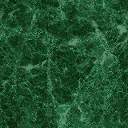 